В соответствии со статьями 14, 15 Федерального закона от 06 октября 2003 года № 131-ФЗ «Об общих принципах организации местного самоуправления в Российской Федерации», Федеральным законом от 21 июля 2007 г. № 185-ФЗ «О Фонде содействия реформированию жилищно-коммунального хозяйства», постановлением Правительства Республики Коми от 12 апреля 2013 года №120 «О республиканской адресной программе «Переселение граждан из аварийного жилищного фонда» на 2013 - 2017 годы», решением Совета муниципального образования муниципального района «Прилузский» от 19 декабря 2008 года № III-17/10 «Об утверждении положения о порядке владения, пользования и распоряжения муниципальной собственностью муниципального образования муниципального района «Прилузский»  Совет муниципального района «Прилузский» РЕШИЛ:Утвердить перечень муниципального имущества муниципального образования муниципального района «Прилузский», передаваемого в собственность муниципального образования сельского поселения «Объячево», согласно приложению к настоящему решению.Настоящее решение вступает в силу со дня принятия.Утверждено  решением Совета муниципального района «Прилузский» от 13 июля 2017 года № V- ______ «Об утверждении перечня муниципального имущества муниципального образования муниципального района «Прилузский», передаваемого в собственность муниципального образования сельского поселения «Объячево»(Приложение)ПЕРЕЧЕНЬмуниципального имущества муниципального образования муниципального района «Прилузский», передаваемого в собственность муниципального образования сельского поселения «Объячево»Пояснительная запискак решению Совета муниципального района «Прилузский» от 13 июля 2017 года № V_______  «Об утверждении перечня муниципального имущества муниципального образования муниципального района «Прилузский», передаваемого в собственность муниципального образования сельского поселения «Объячево»Настоящее решение утверждает перечень жилых помещений, передаваемых в собственность сельского поселения «Объячево» для переселения граждан из аварийного жилья.Стоимость квадратного метра жилого помещения определена Постановлением Правительства Республики Коми от 12.04.2013 № 120 и составляет 36 430 рублей. Таким образом, начальная максимальная цена каждого аукциона (запроса предложений) была установлена исходя из размера субсидии, предоставляемой из республиканского бюджета Республики Коми бюджету муниципального образования муниципального района «Прилузский» на реализацию соответствующего этапа программы переселения.  Правовое регулирование:Федеральный Закон от 6 октября 2003 года № 131-ФЗ «Об общих принципах организации местного самоуправления в Российской Федерации».Постановление Правительства Республики Коми от 12 апреля 2013 года №120 «О республиканской адресной программе «Переселение граждан из аварийного жилищного фонда» на 2013 - 2017 годы»Решение Совета муниципального района «Прилузский» от 19 декабря 2008 года № III-17/10 «Об утверждении Положения о порядке владения, пользования и распоряжения муниципальной собственностью муниципального образования муниципального района «Прилузский».«ЛУЗДОР»МУНИЦИПАЛЬНОЙ РАЙОНСА СОВЕТ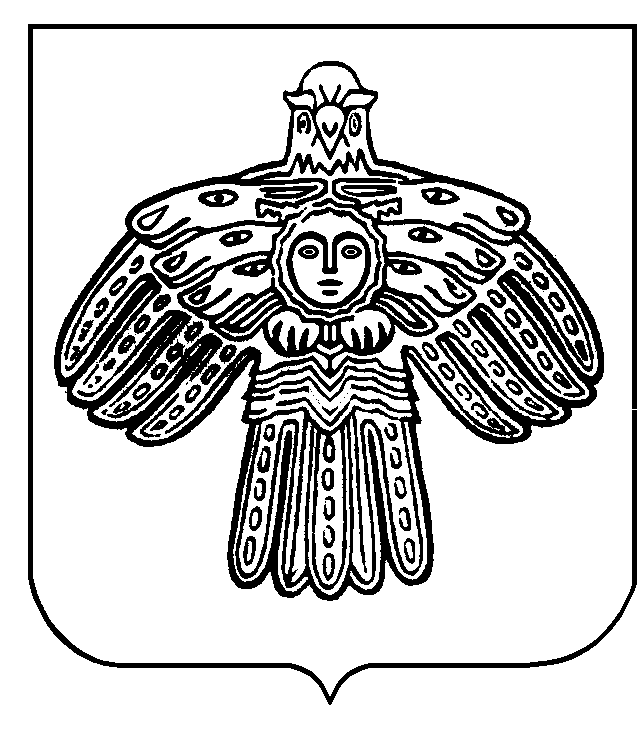 СОВЕТМУНИЦИПАЛЬНОГО РАЙОНА «ПРИЛУЗСКИЙ»СОВЕТМУНИЦИПАЛЬНОГО РАЙОНА «ПРИЛУЗСКИЙ»СОВЕТМУНИЦИПАЛЬНОГО РАЙОНА «ПРИЛУЗСКИЙ»Республика КомиПрилузский районс. ОбъячевоРЕШЕНИЕКЫВКÖРТОДРЕШЕНИЕКЫВКÖРТОДРЕШЕНИЕКЫВКÖРТОДРЕШЕНИЕКЫВКÖРТОДРЕШЕНИЕКЫВКÖРТОД13 июля 2017 года13 июля 2017 года13 июля 2017 года№ V -Об утверждении перечня муниципального имущества муниципального образования муниципального района «Прилузский», передаваемого в собственность муниципального образования сельского поселения «Объячево» Об утверждении перечня муниципального имущества муниципального образования муниципального района «Прилузский», передаваемого в собственность муниципального образования сельского поселения «Объячево» Об утверждении перечня муниципального имущества муниципального образования муниципального района «Прилузский», передаваемого в собственность муниципального образования сельского поселения «Объячево» Об утверждении перечня муниципального имущества муниципального образования муниципального района «Прилузский», передаваемого в собственность муниципального образования сельского поселения «Объячево» Об утверждении перечня муниципального имущества муниципального образования муниципального района «Прилузский», передаваемого в собственность муниципального образования сельского поселения «Объячево» Глава муниципального района – председатель Совета муниципального района «Прилузский»Е.П. Шучалин№ п/пНаименование имуществаАдрес (местонахождение)имуществаГод вводав эксплуатациюПлощадь кв.м.Стоимость имущества(рублей)Стоимость имущества(рублей)№ п/пНаименование имуществаАдрес (местонахождение)имуществаГод вводав эксплуатациюПлощадь кв.м.ПервоначальнаяОстаточная1Квартира № 2Республика Коми,Прилузский район, с. Объячево, ул. 30 лет Победы, д.1 кв.2197042,1950 000,00950 000,002Квартира № 1Республика Коми,Прилузский район, с. Объячево, ул. 1 мая, д.12А, кв.1198466,81 300 000,001 300 000,00